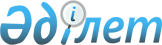 О внесении изменений в решение Алгинского районного маслихата от 29 декабря 2023 года № 120 "Об утверждении бюджета Сарыхобдинского сельского округа на 2024-2026 годы"Решение Алгинского районного маслихата Актюбинской области от 18 июня 2024 года № 172
      Алгинский районный маслихат РЕШИЛ:
      1. Внести в решение Алгинского районного маслихата "Об утверждении бюджета Сарыхобдинского сельского округа на 2024-2026 годы" от 29 декабря 2023 года № 120 следующие изменения:
      пункт 1 изложить в новой редакции:
      "1. Утвердить бюджет Сарыхобдинского сельского округа на 2024-2026 годы согласно приложению 1, 2 и 3, в том числе на 2024 год в следующих объемах:
      1) доходы – 254 827 тысяч тенге:
      налоговые поступления – 2 313 тысяч тенге;
      неналоговые поступление – 0 тенге;
      поступления от продажи основного капитала – 270 тысяч тенге;
      поступления трансфертов – 252 244 тысяч тенге;
      2) затраты – 255 769,1 тысяч тенге;
      3) чистое бюджетное кредитование – 0 тенге:
      бюджетные кредиты - 0 тенге;
      погашение бюджетных кредитов - 0 тенге;
      4) сальдо по операциям с финансовыми активами - 0 тенге:
      приобретение финансовых активов - 0 тенге;
      поступления от продажи финансовых активов государства - 0 тенге;
      5) дефицит (профицит) бюджета - - 0,1 тысяч тенге;
      6) финансирование дефицита (использование профицита) бюджета – 0,1 тысяч тенге:
      поступление займов - 0 тенге;
      погашение займов - 0 тенге;
      используемые остатки бюджетных средств – 942 тысяч тенге.";
      приложение 1 к указанному решению изложить в новой редакции согласно приложению к настоящему решению.
      2. Настоящее решение вводится в действие с 1 января 2024 года. Бюджет Сарыхобдинского сельского округа на 2024 год
					© 2012. РГП на ПХВ «Институт законодательства и правовой информации Республики Казахстан» Министерства юстиции Республики Казахстан
				
      Председатель Алгинского районного маслихата 

М. Тулеуов
Приложение к решению 
Алгинского районного 
маслихата от 18 июня 2024 года 
№ 172Приложение 1 к решению 
Алгинского районного 
маслихата от 29 декабря 2023 
года № 120
Категория
Категория
Категория
Категория
Сумма (тысяч тенге)
Класс
Класс
Класс
Сумма (тысяч тенге)
Подкласс
Подкласс
Сумма (тысяч тенге)
Наименование
Сумма (тысяч тенге)
1
2
3
4
5
I. Доходы
254 827
1
Налоговые поступления
2 313
01
Подоходный налог
715
2
Индивидуальный подоходный налог
715
04
Налоги на собственность
1 491
1
Налоги на имущество
10
3
Земельный налог
30
4
Налог на транспортные средства
1 451
5
Единый земельный налог
0
05
Внутренние налоги на товары, работы и услуги
107
3
Поступления за использование природных и других ресурсов
107
2
Неналоговые поступление
0
01
Доходы от государственной собственности
0
5
Доходы от аренды имущества, находящегося в государственной собственности
0
3
Поступления от продажи основного капитала
270
03
Продажа земли и нематериальных активов
270
1
Продажа земли
170
2
Продажа нематериальных активов
100
4
Поступления трансфертов
252 244
02
Трансферты из вышестоящих органов государственного управления
252 244
3
Трансферты из районного (города областного значения) бюджета
252 244
Функциональная группа
Функциональная группа
Функциональная группа
Функциональная группа
Функциональная группа
Сумма (тысяч тенге)
Функциональная подгруппа
Функциональная подгруппа
Функциональная подгруппа
Функциональная подгруппа
Сумма (тысяч тенге)
Администратор бюджетных программ
Администратор бюджетных программ
Администратор бюджетных программ
Сумма (тысяч тенге)
Программа
Программа
Сумма (тысяч тенге)
Наименование
Сумма (тысяч тенге)
1
2
3
4
5
6
II. Затраты
255 769,1
01
Государственные услуги общего характера
33 776
1
Представительные, исполнительные и другие органы, выполняющие общие функции государственного управления
33 776
124
Аппарат акима города районного значения, села, поселка, сельского округа
33 776
001
Услуги по обеспечению деятельности акима города районного значения, села, поселка, сельского округа
31 856
022
Капитальные затраты государственных органов
1 920
07
Жилищно-коммунальное хозяйство
7 418
3
Благоустройство населенных пунктов
7 418
124
Аппарат акима города районного значения, села, поселка, сельского округа
7 418
008
Освещение улиц в населенных пунктах
2 149
009
Обеспечение санитарии населенных пунктов
4 269
011
Благоустройство и озеленение населенных пунктов
1 000
12
Транспорт и коммуникации
214 575
1
Автомобильный транспорт
214 575
124
Аппарат акима города районного значения, села, поселка, сельского округа
214 575
013
Обеспечение функционирования автомобильных дорог в городах районного значения, селах, поселках, сельских округах
3 117
045
Капитальный и средний ремонт автомобильных дорог в городах районного значения, селах, поселках, сельских округах
211 458
15
Трансферты
0,1
1
Трансферты
0,1
124
Аппарат акима города районного значения, села, поселка, сельского округа
0,1
048
Возврат неиспользованных (недоиспользованных) целевых трансфертов
0,1
III.Чистое бюджетное кредитование
0
Бюджетные кредиты
0
Категория
Категория
Категория
Категория
Сумма (тысяч тенге)
Класс
Класс
Класс
Сумма (тысяч тенге)
Подкласс
Подкласс
Сумма (тысяч тенге)
Наименование
Сумма (тысяч тенге)
1
2
3
4
5
5
Погашение бюджетных кредитов
0
01
Погашение бюджетных кредитов
0
1
Погашение бюджетных кредитов, выданных из государственного бюджета
0
Функциональная группа
Функциональная группа
Функциональная группа
Функциональная группа
Функциональная группа
Сумма (тысяч тенге)
Функциональная подгруппа
Функциональная подгруппа
Функциональная подгруппа
Функциональная подгруппа
Сумма (тысяч тенге)
Администратор бюджетных программ
Администратор бюджетных программ
Администратор бюджетных программ
Сумма (тысяч тенге)
Программа
Программа
Сумма (тысяч тенге)
Наименование
Сумма (тысяч тенге)
1
2
3
4
5
6
IV. Сальдо по операциям с финансовыми активами
0
4
Приобретение финансовых активов
0
V. Дефицит (профицит) бюджета
-0,1
VI. Финансирование дефицита (использование профицита) бюджета
0,1
Категория
Категория
Категория
Категория
Сумма (тысяч тенге)
Класс
Класс
Класс
Сумма (тысяч тенге)
Подкласс
Подкласс
Сумма (тысяч тенге)
Наименование
Сумма (тысяч тенге)
1
2
3
4
5
7
Поступления займов
0
01
Внутренние государственные займы
0
2
Договоры займа
0
Функциональная группа
Функциональная группа
Функциональная группа
Функциональная группа
Функциональная группа
Сумма (тысяч тенге)
Функциональная подгруппа
Функциональная подгруппа
Функциональная подгруппа
Функциональная подгруппа
Сумма (тысяч тенге)
Администратор бюджетных программ
Администратор бюджетных программ
Администратор бюджетных программ
Сумма (тысяч тенге)
Программа
Программа
Сумма (тысяч тенге)
Наименование
Сумма (тысяч тенге)
1
2
3
4
5
6
16
Погашение займов
0
1
Погашение займов
0
Категория
Категория
Категория
Категория
Сумма (тысяч тенге)
Класс
Класс
Класс
Сумма (тысяч тенге)
Подкласс
Подкласс
Сумма (тысяч тенге)
Наименование
Сумма (тысяч тенге)
2
3
4
5
8
Используемые остатки бюджетных средств
942
01
Остатки бюджетных средств
942
1
Свободные остатки бюджетных средств
942